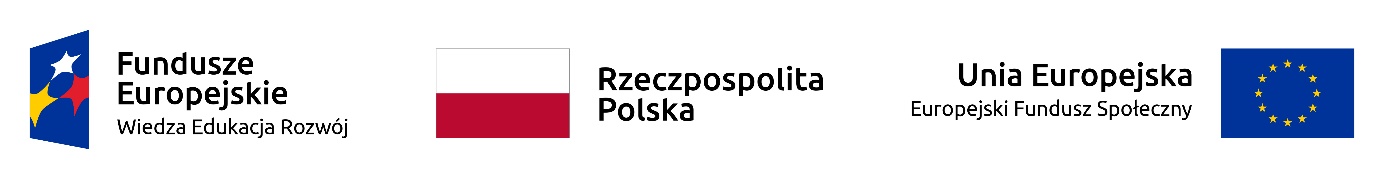 Załącznik nr 6 do SWZUMOWA NA ŚWIADCZENIE USŁUGdotyczących realizacji szkoleń dla kierunku fizjoterapia 
w projekcie „Inkubator kompetencji - Zintegrowany Program Rozwoju Państwowej Wyższej Szkoły Zawodowej im. Stanisława Staszica w Pile”zawarta w dniu ……...2023 r. w Pile pomiędzy:Akademią Nauk Stosowanych im. Stanisława Staszica w Pile reprezentowaną przez dr hab. Donata Mierzejewskiego, prof. ANS w Pile – Rektora, z siedzibą w Pile (64-920), 
ul. Podchorążych 10, NIP 7642277132,zwaną dalej „Zamawiającym”,a……………………….., zwaną dalej „Wykonawcą”.§ 1(Zakres umowy)Przedmiotem zamówienia jest opracowanie i przeprowadzenie szkoleń, których szczegółowy opis zawarto w załączniku nr 1 do umowy.Wykonanie zamówienia potwierdzane jest protokołem odbioru na wzorze określonym w załączniku nr 2 do umowy.Zamawiający oświadcza, że zamówienie objęte niniejszą umową jest realizowane w ramach projektu „Inkubator kompetencji - Zintegrowany Program Rozwoju Państwowej Wyższej Szkoły Zawodowej im. Stanisława Staszica w Pile”; projekt jest realizowany w ramach osi priorytetowej III. Szkolnictwo wyższe dla gospodarki i rozwoju, numer działania: 3.5 Kompleksowe programy szkół wyższych Programu Operacyjnego Wiedza Edukacja Rozwój 2014-2020, jest współfinansowany ze środków Unii Europejskiej i budżetu państwa.§ 2(Wynagrodzenie Wykonawcy)Za usługę będącą przedmiotem niniejszej umowy Wykonawca otrzyma wynagrodzenia zgodnie z poniższym zestawieniem:Łączna wartość zamówienia w okresie realizacji umowy wynosi ………… zł brutto (słownie: …………………….).Zapłata nastąpi:po każdym miesiącu wykonywania usług w przypadku, gdy  umowę zawarto na okres dłuższy niż 1 miesiąc, a Wykonawca jest osobą fizyczną - również w sytuacji, gdy prowadzi pozarolniczą działalność gospodarczą samodzielnie (bez zatrudniania pracowników lub zleceniobiorców) - w terminie 14 dni od dostarczenia Zamawiającemu faktury,po wykonaniu usługi, na podstawie wystawionej faktury, w terminie 14 dni od dostarczenia faktury w każdym innym przypadku.W przypadku określonym w niniejszym paragrafie w podpunkcie „a” strony ustalają iż, przewidywana przez strony maksymalna liczby godzin wykonywania usług  wynosi ………….. (wartość umowy /22,80 zł za godzinę), przekroczenie tej liczby godzin przez Wykonawcę wymaga zgody Zamawiającego, liczba przepracowanych godzin zostanie potwierdzona  na podstawie oświadczenia Wykonawcy.Wynagrodzenie będzie płatne na rachunek Wykonawcy wskazany na fakturze. Zamawiający oświadcza, iż wynagrodzenie jest współfinansowane przez Unię Europejską w ramach Europejskiego Funduszu Społecznego.§ 3(Odstąpienie od umowy)W przypadku jeżeli Wykonawca w sposób rażący nie wywiązuje się z obowiązków określonych w §1, Zamawiający może odstąpić od umowy ze skutkiem natychmiastowym.Zamawiający może także odstąpić od umowy z winy Wykonawcy gdy:Wykonawca przerwał realizację usługi, pomimo dodatkowego wezwania na piśmie przez Zamawiającego;Wykonawca realizuje przedmiot umowy wadliwie lub w sposób nienależyty.W przypadkach uzasadnionych rozwiązanie umowy jest możliwe za porozumieniem stron.W razie wystąpienia istotnej zmiany okoliczności powodującej, że wykonanie umowy nie leży w interesie publicznym, czego nie można było przewidzieć w chwili zawarcia umowy; wypowiedzenie umowy w tym wypadku może nastąpić w terminie 30 dni od powzięcia wiadomości o powyższych okolicznościach. Wykonawca, w takim przypadku, może żądać jedynie wynagrodzenia należnego mu z tytułu wykonania części umowy.§ 4(Osoby kontaktowe i zasady współpracy)Wykonawca i Zamawiający określają, że poniższe osoby będą odpowiedzialne za wymianę dokumentów oraz informacji, jak również składanie oświadczeń w kwestiach dotyczących wykonywania czynności przewidzianych w niniejszej umowie:ze strony Wykonawcy – 	………………, tel. …………, e-mail …………….ze strony Zamawiającego – Maciej Gawrysiak, tel.: 673522671, e-mail: mgawrysiak@ans.pila.pl.§ 5(Postanowienia końcowe)Niniejsza Umowa podlega prawu polskiemu.Wszelkie zmiany i uzupełnienia niniejszej Umowy wymagają formy pisemnej i podpisu Stron niniejszej Umowy pod rygorem nieważności.W sprawach nieuregulowanych w niniejszej Umowie zastosowanie mają przepisy Kodeksu Cywilnego.Wszelkie spory wynikłe na tle realizacji niniejszej Umowy będą rozstrzygane polubownie, a w ostateczności przez sąd powszechny właściwy miejscowo dla siedziby Zamawiającego.Niniejszą Umowę sporządzono w dwóch jednobrzmiących egzemplarzach po jednym dla każdej ze Stron.Zamawiający:					Wykonawca:	Załączniki: Opis przedmiotu zamówienia - ……………………Wzór protokołu odbioruPROTOKÓŁ ODBIORUStwierdza się, że czynności będące przedmiotem zamówienia zostały wykonane [* skreślić niepotrzebne]:w terminie / z opóźnieniem _____ dni,*bez usterek / z usterkami w postaci _______, które wykonawca zobowiązuje się usunąć nieodpłatnie w terminie ______ dni, tj. do ______________*Potwierdzamy przekazanie – odbiór następujących materiałów / dokumentów:………[miejscowość]…………., dnia …………………Jednocześnie Wykonawca oświadcza, co następuje:Usługa została wykonana w pełni zgodnie z opisem przedmiotu zamówienia, stanowiącym załącznik do umowy.Uczestnikom zajęć zostały przekazane materiały dydaktyczne zgodnie z opisem przedmiotu zamówienia.Wszystkim uczestnikom, którzy ukończyli szkolenie i podnieśli swoje kompetencje, zostały przekazane dokumentu potwierdzające ukończenie zajęć.l.p.Nazwa usługiNazwa usługiJedn. miaryLiczbaCena jednostkowa zł Łącznie zł 1SUMASUMASUMASUMASUMASUMASłownie sumaSłownie sumaZamawiającyAkademia Nauk Stosowanych im. Stanisława Staszica w PileWykonawcaPrzedmiot odbioruUmowa z dn. …………..r. – realizacja szkoleń dla kierunku ………………………..L.p.NazwaLiczba sztuk1program zajęć (oryginał)2dziennik zajęć  (oryginał)3lista uczestników z podpisem osoby prowadzącej (oryginał) – w przypadku zajęć w trybie zdalnymlub lista obecności (oryginał) – w przypadku zajęć w trybie stacjonarnym4wydruk zrzutu ekranu z zajęć  - w przypadku zajęć w trybie zdalnym5oryginały lub kopie potwierdzone za zgodność z oryginałem wydanych dokumentów ukończenia zajęć (np. zaświadczenie, certyfikat) – wersja wydrukowana6CV lub inne dokumenty potwierdzające kwalifikacje i doświadczenie osób prowadzącychPRZEKAZUJĄCYODBIERAJĄCYPodpis osoby reprezentującej Wykonawcę